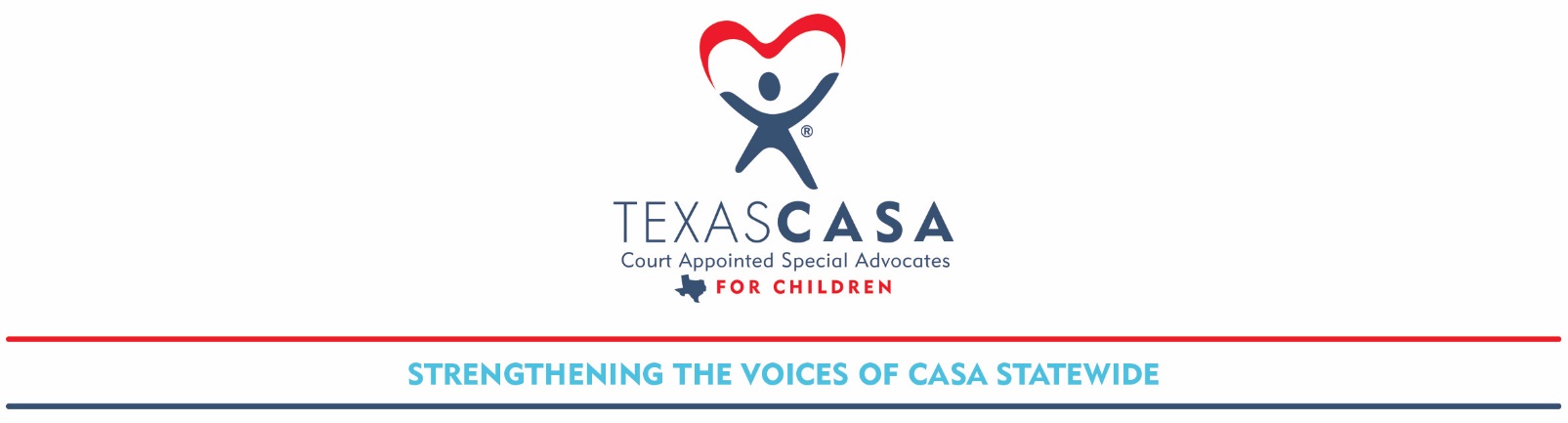 BOARD GIVING COMMITMENT
Thank you for selecting Texas CASA as a top personal giving priority. Excluding local regional representatives on the board, members are responsible for giving an annual financial contribution at a level that is meaningful for each individual. This includes, at minimum, fulfilling a ‘give or get’ pledge of $5,000. It is important to demonstrate unanimous support of our organization’s mission to our key stakeholders including the children and families, local CASA programs, government officials and other donors to whom we are accountable. 
While Texas CASA is primarily funded by state and federal grants, those sources are restricted to particular areas of operation and activities, and there is no guarantee that we will continue to receive the same level of government dollars year after year. Texas CASA’s independent fundraising efforts are necessary to support the following:Public Policy Department ($70,000+ budget for training, activities, and events) which works to:
Advocate for and secure more than $640,000 in funding to directly support Texas CASA’s proven family finding initiative to help children reconnect with kin when safe and identify their network of support in the communityMaintain positive relationships at the Capitol to ensure positive legislative outcomes for childrenCultivate, train, inform, and support more than 25 Legislative Advocacy Teams (LATs) from across the stateOrganize special events such as CASA Day at the Capitol bringing together CASA advocates from across the state to meet with over 100 legislators, urging them to make child welfare a priorityOperations ($375,000+ budget for key positions, fundraising activities, and staff development)
5 staff positions in public policy and fundraisingGrant writing and annual report productionProfessional development opportunities for staff
As a Texas CASA board member, we request you give/get $5,000:Set stretch goals for your own personally significant financial commitment to give to the organization, as well as an amount you would like to get for the organization. For example, you might personally give $2,000 in one year ($167/mo.) and help Texas CASA secure an additional $3,000 from your company or network for a total contribution to our organization of $5,000. Staff can provide a list of creative, turnkey fundraising ideas to support you.

TEXAS CASA BOARD MEMBER PLEDGEName: ____________________________  

Pledge Amount: Give $ __________________ Get $ __________________I will fulfill my personal financial commitment:	___ at one time, by August 10, 2022	___ in 12 monthly payments*___ Donation of stock*	___ Donation of expense reimbursementAfter receiving reimbursement from Texas CASA for your board service-related expenses, please consider making an additional personal contribution in that same amount back to the organization.	__ Matching gift from my employer		Company Name______________________ Approximate Matching Gift Date _________________*Contact Nancy Rodriguez to set up automatic payments using a credit or debit card OR arrange a stock donation.

NANCY RODRIGUEZFINANCE & BUSINESS OPERATIONS DIRECTORNRODRIGUEZ@TEXASCASA.ORG
(512) 610-6117
Signature: ___________________________________________                            Date: ______________________Please submit your pledge form via email to funddevelopment@texascasa.org.THANK YOU FOR YOUR COMMITMENT TO TEXAS CASA!